dFORMULARIO D’ISCRIZIONE62°CORTEO MASCHERATO NEBIOPOLISABATO 4 Febbraio 2023 ORE 14:00(da ritornare entro il 01 dicembre 2022 via Mail all’indirizzo: iscrizioninebiopoli@gmail.com o per Posta a: Comitato Carnevale Nebiopoli casella postale 2654, 6830 Chiasso)Il gruppo: 			___________________________Provenienza: 			___________________________Responsabile del gruppo/indirizzo per l’invio della corrispondenzaNome e Cognome:		___________________________ Indirizzo:			___________________________NPA e Località:		___________________________E-mail:				___________________________Tel. Natel:	_________________		Tel. Privato/Ufficio:	_____________________CC bancario/postale del gruppo:	 N. IBAN: 		___________________________					Bank Clearing:	___________________________					No. di conto:		___________________________Banca / Posta che gestisce il conto: 		_______________________________________(allegare 1 polizza di versamento) s'iscrive al CORTEO NEBIOPOLI di Chiasso, nella categoria CARRO SATIRICO			con	 partecipanti ** GRUPPO					con	 partecipanti ** BANDA - GUGGEN			con	 partecipanti **TITOLO	______________________________________________________________GIUBILEO	 5 anni	 10 anni	 15 anni	 20anni		 25 anni	 30 anni	 35 anni 	 …………….SOLO X GUGGEN  Partecipazione GIBIGIANA 02.02.2023         		□ sì      □ no                                  Partecipazione CORTEO NOTTURNO 03.02.2023         	□ sì      □ no           Partecipazione GUGGEN SHOW 03.02.2023          	□ sì      □ noNome di collaboratori addetti al disciplinamento del pubblico durante la sfilata(Punto .4e e Punto 7g del regolamento Corteo Nebiopoli)Nomi dei due accompagnatori:1.	___________________________	2.	____________________________Informazioni sui costumi e sulla costruzione(per il carro allegare uno schizzo)Commento e presentazione del soggetto(queste informazioni serviranno per il commento alla Televisione)Eventuali modifiche del commento/presentazione devono essere inoltrate in formato elettronico (via e-mail) al più tardi entro il 20.01.2023. Qualora non dovessimo ricevere queste informazioni entro tale termine, non verranno tenute in considerazione.Il carro/gruppo in costruzione è visibile presso (indirizzo preciso):__________________________________________________________________________Partecipate ad altri cortei? SI		 NOSe si dove?	____________________________________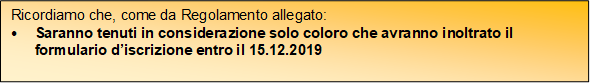 Assicurazione RC:		____________________________________Nome assicurazione:		____________________________________Nr. Polizza:			____________________________________La società partecipante, per tramite del suo responsabile s’impegna ad ossequiare le disposizioni stabilite dal Regolamento del Corteo pubblicate www.nebiopoli.chLuogo e data 		____________________________________Nome e Cognome:		____________________________________Firma del responsabile	____________________________________Per ogni informazioni:infonebiopoli@gmail.com